I - IDENTIFICAÇÃO DA ENTIDADE FORMADORA (sede)Nome:   	Morada: __________________________________________________________________C.Postal: 	-  	  	______________________________________Telef:                                             Endereço eletrónico: _____             _________________NIPC:    _____________     	Em   	/	/	  vem requerer:                          Pedido de credenciação da sede         Pedido de credenciação para a(s) extensão(ões) de:  		Anexar:          Escritura de constituição da Entidade Formadora.                       Certidão do registo comercial (validade de um ano)                       Fotocópia do cartão NIPCII - COORDENADOR TÉCNICO PEDAGÓGICO Nome: 	_Documento de Identificação nº   _______	Válido até___/____/______Tel__________________________Telemóvel______________________________________Carta de Navegador de RecreioCategoria: 				nº ____emitida  ___/__/____  por_____________________________Válida até 	/	/		Certificado Geral de Operador Radiotelefonista nº__________________ de ___/_____/___Formação/ Experiência Profissional:Nautica:________________________________________________________________ _______________________________________________________________________Profissional: ____________________________________________________________________________________________________________________________________ Pedagógica:____________________________________________________________________________________________________________________________________ANEXAR: - Curriculum vitae assinado                   - Fotoc.: Documento de Identificação Carta de Navegador de Recreio  CCP 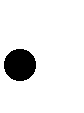 Certificado Geral de Operador RadiotelefonistaIII - CREDENCIAÇÃO PARA AS CATEGORIAS DEPRINCIPIANTEMARINHEIROPATRÃO LOCAL PATRÃO DE COSTAPATRÃO DE ALTO MARIV - FORMAÇÃO TEÓRICA:  INSTALAÇÕES SITAS EM:  	C.POSTAL 	-  	   	   Espaço próprio comprovado por (anexar fotocópia):        Contrato de Arrendamento                                                                                                Escritura Pública de Aquisição OBS:__________________________________________________________________________________________________________________________________________________________________________________________________________________________V - FORMAÇÃO PRÁTICA EMBARCAÇÕES:ANEXAR: DOCUMENTAÇÃO DAS EMBARCAÇÕES, FOTOCÓPIA DO DOCUMENTO DE IDENTIFICAÇÃO DOS PROPRIETÁRIOS DAS EMBARCAÇÕES E RESPECTIVAS DECLARAÇÕES DE CEDÊNCIA.VI - FORMADORESNome: 	Nome: 	Nome: 	ANEXAR: CURRICULUM VITAE ASSINADO, CERTIFICADO DE FORMADOR E FOTOCÓPIA DO DOCUMENTO DE IDENTIFICAÇÃO, CARTA NAVEGADOR DE RECREIO, CERTIFICADO GERAL DE OPERADOR RADIOTELEFONISTA E DE OUTROS CERTIFICADOS.VOGAIS PROPOSTOS PARA JÚRIS: Nome: 	Nome: 	Nome: 	ANEXAR: FOTOC. DO DOCUMENTO DE IDENTIFICAÇÃO E CARTA NAVEGADOR DE RECREIO.A ENTIDADE FORMADORA(assinatura e carimbo)NOMELIVRETEPRÓPRIADECL.CEDÊNCIAEQUIPAMENTOS DE AJUDA ÀNAVEGAÇÃONOMELIVRETEPRÓPRIADECL.CEDÊNCIAEQUIPAMENTOS DE AJUDA ÀNAVEGAÇÃONOMELIVRETEPRÓPRIADECL.CEDÊNCIAEQUIPAMENTOS DE AJUDA ÀNAVEGAÇÃONOMELIVRETEPRÓPRIADECL.CEDÊNCIAEQUIPAMENTOS DE AJUDA ÀNAVEGAÇÃONOMELIVRETEPRÓPRIADECL.CEDÊNCIAEQUIPAMENTOS DE AJUDA ÀNAVEGAÇÃONOMELIVRETEPRÓPRIADECL.CEDÊNCIAEQUIPAMENTOS DE AJUDA ÀNAVEGAÇÃODOCUMENTO DE IDENTIFICAÇÃODOCUMENTO DE IDENTIFICAÇÃODOCUMENTO DE IDENTIFICAÇÃOCARTA DE NAV.DE RECREIOCARTA DE NAV.DE RECREIOCARTA DE NAV.DE RECREIOCERTIF.GERAL DEOPER. RADIOTEL.CERTIF.GERAL DEOPER. RADIOTEL.OUTROSCERTIFICADOSMINISTRA FORMAÇÃONA(S) ÁREA(S) DE:NºNºDe 	/	/	De 	/	/	NºArq.Cat.De 	/	/	Val. 	/	/	Val. 	/	/	Formação Náutica:Formação Náutica:Formação Náutica:Formação Náutica:Formação Náutica:Formação Náutica:Formação Profissional:Formação Profissional:Formação Profissional:Formação Pedagógica:DOCUMENTO DE IDENTIFICAÇÃODOCUMENTO DE IDENTIFICAÇÃODOCUMENTO DE IDENTIFICAÇÃOCARTA DE NAV.DE RECREIOCARTA DE NAV.DE RECREIOCARTA DE NAV.DE RECREIOCERTIF.GERAL DEOPER. RADIOTEL.CERTIF.GERAL DEOPER. RADIOTEL.OUTROSCERTIFICADOSMINISTRA FORMAÇÃONA(S) ÁREA(S) DE:NºNºDe 	/	/	De 	/	/	NºArq.Cat.De 	/	/	Val. 	/	/	Val. 	/	/	Formação Náutica:Formação Náutica:Formação Náutica:Formação Náutica:Formação Náutica:Formação Náutica:Formação Profissional:Formação Profissional:Formação Profissional:Formação Pedagógica:DOCUMENTO DE IDENTIFICAÇÃODOCUMENTO DE IDENTIFICAÇÃODOCUMENTO DE IDENTIFICAÇÃOCARTA DE NAV.DE RECREIOCARTA DE NAV.DE RECREIOCARTA DE NAV.DE RECREIOCERTIF.GERAL DEOPER. RADIOTEL.CERTIF.GERAL DEOPER. RADIOTEL.OUTROSCERTIFICADOSMINISTRA FORMAÇÃONA(S) ÁREA(S) DE:NºNºDe 	/	/	De 	/	/	NºArq.Cat.De 	/	/	Val. 	/	/	Val. 	/	/	Formação Náutica:Formação Náutica:Formação Náutica:Formação Náutica:Formação Náutica:Formação Náutica:Formação Profissional:Formação Profissional:Formação Profissional:Formação Pedagógica:DOCUMENTO DE IDENTIFICAÇÃODOCUMENTO DE IDENTIFICAÇÃODOCUMENTO DE IDENTIFICAÇÃOCARTA DE NAV.DE RECREIOCARTA DE NAV.DE RECREIOCARTA DE NAV.DE RECREIOCERTIF.GERAL DEOPER. RADIOTEL.CERTIF.GERAL DEOPER. RADIOTEL.OUTROSCERTIFICADOSMINISTRA FORMAÇÃO NOUTRASEFNR’s ? QUAIS ?NºNºDe 	/	/	De 	/	/	NºArq.Cat.De 	/	/	Val. 	/	/	Val. 	/	/	Formação Náutica:Formação Náutica:Formação Náutica:Formação Náutica:Formação Náutica:Formação Náutica:Formação Profissional:Formação Profissional:Formação Profissional:Formação Pedagógica:DOCUMENTO DE IDENTIFICAÇÃODOCUMENTO DE IDENTIFICAÇÃODOCUMENTO DE IDENTIFICAÇÃOCARTA DE NAV.DE RECREIOCARTA DE NAV.DE RECREIOCARTA DE NAV.DE RECREIOCERTIF.GERAL DEOPER. RADIOTEL.CERTIF.GERAL DEOPER. RADIOTEL.OUTROSCERTIFICADOSMINISTRA FORMAÇÃO NOUTRASEFNR’s ? QUAIS ?NºNºDe 	/	/	De 	/	/	NºArq.Cat.De 	/	/	Val. 	/	/	Val. 	/	/	Formação Náutica:Formação Náutica:Formação Náutica:Formação Náutica:Formação Náutica:Formação Náutica:Formação Profissional:Formação Profissional:Formação Profissional:Formação Pedagógica:DOCUMENTO DE IDENTIFICAÇÃODOCUMENTO DE IDENTIFICAÇÃODOCUMENTO DE IDENTIFICAÇÃOCARTA DE NAV.DE RECREIOCARTA DE NAV.DE RECREIOCARTA DE NAV.DE RECREIOCERTIF.GERAL DEOPER. RADIOTEL.CERTIF.GERAL DEOPER. RADIOTEL.OUTROSCERTIFICADOSMINISTRA FORMAÇÃO NOUTRASEFNR’s ? QUAIS ?NºNºDe 	/	/	De 	/	/	NºArq.Cat.De 	/	/	Val. 	/	/	Val. 	/	/	Formação Náutica:Formação Náutica:Formação Náutica:Formação Náutica:Formação Náutica:Formação Náutica:Formação Profissional:Formação Profissional:Formação Profissional:Formação Pedagógica: